SCHEDA DI PARTECIPAZIONE DELLE SCUOLE AL CONCORSO “LA BIBLIOTECA CHE VORREI”Il concorso, promosso all’interno del percorso partecipativo VULCANIA – Valdelsa Urban Library - Cultura Aggregazione Natura Innovazione Arte, è aperto alle scuole di ogni ordine e grado del Comune di Colle Val d’Elsa con gli obiettivi indicati in tale percorso.Il sito di riferimento del progetto è https://partecipa.toscana.it/fr/web/vulcania-valdelsa- urban-library-cultura-aggregazione-natura-innovazione-arte/homeMODALITA’ DI ADESIONEL’intenzione di aderire al concorso deve essere comunicata entro il 15 Gennaio 2022 inviando una mail a cultura@comune.collevaldelsa.it, specificando nell’oggetto: Adesione al concorso “La biblioteca che vorrei”.Nella mail dovrà essere specificato quali classi intendono partecipare all’assegnazione di premi previsti nell’ambito di questo concorso.MODALITA’ DI PARTECIPAZIONELa presente scheda deve essere compilata e inviata entro e non oltre il 28 Febbraio 2022 a urp@comune.collevaldelsa.it unitamente ai materiali prodotti, in forma digitale.Le attività proposte dovranno essere tali da poter essere realizzate nel 2022, preferibilmente entro l’anno scolastico 2021-2022.I premi saranno assegnati ai vincitori delle scuole dell’infanzia, primarie e secondarie di I e II all’interno di una specifica cerimonia prevista entro e non oltre fine marzo 2022.La scheda va compilata ed inviata in formato word (senza modifiche di alcun genere al formato), secondo il modello che segue, specificando nell’oggetto della mail di trasmissione: Partecipazione al concorso “La biblioteca che vorrei”.Altre modalità di invio non saranno considerate.Lo scopo della scheda è quello di chiedervi di illustrare, sinteticamente e chiaramente, il contenuto degli elaborati che saranno inviati dalle classi che vorranno aderire al concorso.Sono ammessi sia elaborati narrativi, sia prodotti multimediali, giochi da tavolo, sia disegni, fotografie e altri prodotti artistici o espressivi, sia proposte di patti di collaborazione, relativi al tema della biblioteca di Colle Val d’Elsa. Particolare attenzione sarà posta a brevi video che potranno essere utilizzati come “spot” pubblicitario della biblioteca stessa che sarà ideata con la partecipazione di tutte/i, come da progetto.Si prega di specificare, nella scheda da inviare, le attività organizzate, le metodologie di lavoro, i risultati ottenuti in termini di competenze acquisite, di persone coinvolte, di proposte raccolte sia in ambito scolastico che nel territorio.La scheda si compone di tre parti:La prima, sintetica, deve occupare non più di una cartella (2500 battute circa), e seguire lo schema proposto di seguito.La seconda, narrativa, deve mostrare la qualità dell’iniziativa, tenendo conto dei criteri di qualità elencati. Lo spazio massimo è di tre cartelle (7000 battute circa).La terza è costituita da allegati (foto, schede di lavoro, attestazioni, brani di diario,…) che permettano di comprendere meglio la qualità del lavoro svolto, fino ad un massimo di 6 pagine di allegati.ALTRE INFORMAZIONITutte le schede di partecipazione al bando saranno caricate e disponibili on line sul portale Open Toscana, evidenziando anche gli elaborati che saranno risultati migliori e premiati dal presente concorso. A tal fine sarà richiesta la liberatoria. Sullo stesso sito potranno essere raccolte le indicazioni bibliografiche ed i materiali di riferimento utili e utilizzati nel concorso, creando una sorta di biblioteca on line sul tema oggetto del concorso stesso.Per la valutazione degli elaborati sarà nominata dall’A.C. una commissione giudicatricecomposta da esperti per il tipo di elaborati partecipanti al concorso.Saranno premiati gli elaborati risultati vincenti per ogni ordine di scuola (primo classificato per le scuole superiori, primo classificato per le scuole medie, primo classificato per le scuole elementari, primo classificato per l’infanzia).Le classi vincitrici saranno coinvolte attivamente per presentare le loro idee negli eventi del percorso partecipativo.Alla fine dell’anno scolastico verranno inoltre scelte tre proposte che risulteranno le migliori tra tutte le scuole di Colle Val D’Elsa per realizzabilità, fase di implementazione e impatto sulla comunità.I premi messi in palio consistono in abbonamenti o buoni per spettacoli cinematografici, teatrali e sportivi, oltre che pacchi dono di libri e visite virtuali ad alcune biblioteche di eccellenza.I risultati del concorso potranno essere utilizzati per mostre ed iniziative da svolgersi sul territorio del comune, sia in luoghi pubblici (per es: scuole, giardini, teatro, Comune, ecc.) che privati (per esempio: negozi, bar, ecc.), sulla base di quanto sarà indicato dalle scuole stesse e approvato dal Comune.Si informa inoltre che sarà preliminarmente dedicato uno spazio di condivisione con gli insegnanti per facilitare l’avvio e gestione del concorso e del connesso percorso partecipativo nelle scuole. Saranno programmati a tal fine alcuni incontri on line a gennaio 2022 per fornire risposte a quesiti e offrire supporti. Per ulteriori informazioni potete scrivere a Caselli@labsus.net ponendo le vostre domande.Scheda di partecipazione - PARTE PRIMA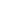 Spiegazione delle voci:CATEGORIA PER LA QUALE SI CONCORRE:Scuola secondaria di I gradoBREVE DESCRIZIONE DEL PROGETTO/ATTIVITÀ REALIZZATI: La scuola ha infatti accolto l’invito della biblioteca comunale a promuovere le idee dei ragazzi per la realizzazione di un nuovo spazio di lettura pensato da loro e per loro per la futura sede in fase di realizzazione. Il docente referente del progetto ha offerto dunque delle situazioni dove i discenti  hanno avuto la possibilità di osservare, raccogliere informazioni, esprimersi, confrontarsi e fare ipotesi. La prima fase del lavoro ha riguardato la riprogettazione della biblioteca di scuola. Inoltre gli alunni  sono stati invitati a trovare strategie di organizzazione dei materiali e criteri di catalogazione dei differenti tipi di testi. PRINCIPALI RISULTATI OTTENUTI: Gli alunni hanno concluso il lavoro con la creazione di uno spot pubblicitario dove la biblioteca diviene luogo privilegiato in cui intrecciare i saperi, nel comune denominatore della crescita personale e culturale, nella visione più ampia delle questioni mondiali e nell’interpretazione della moderna globalità.Scheda di partecipazione - PARTE SECONDAUna biblioteca è un luogo, fisico o virtuale, finalizzato alla raccolta e alla conservazione di risorse fisiche come libri, riviste, CD, DVD o digitali come ebook, basi di dati di riviste elettroniche; può essere una sala per studiare, un centro informativo o un laboratorio di crescita dove si impara a capire cosa ci piace e a scegliere secondo i propri gusti. La biblioteca può essere uno spazio di elaborazione culturale, che accoglie, indirizza, mette in relazione persone, suscitando interessi, alimentando la cura per la comunità, la sua storia, archivi dai quali e attraverso i quali recuperare energie. Le biblioteche sono l'unico luogo dove le informazioni necessarie per essere impegnati nella vita civile sono davvero disponibili gratuitamente. La biblioteca può essere un punto di lettura e un luogo dove un quotidiano, un settimanale e un documentario sono tutti disponibili gratuitamente. La biblioteca, inoltre, svolge un ruolo educativo fondamentale: “la possibilità di avere competenze digitali non dovrebbe essere limitata a coloro che possono pagare per ottenerle e le biblioteche scolastiche assolvono un ruolo essenziale nell’equilibrare quest'aspetto”. Se ci sta a cuore l'uguaglianza nelle opportunità non possiamo dimenticare che: ``Finché nella maggior parte delle comunità esiste una biblioteca dotata di bibliotecari formati e aggiornati, l'accesso individuale alla nostra cultura condivisa non è determinata da quanto denaro si ha in tasca”. Il sapere condiviso dalle e nelle biblioteche è di tutti. Per questo motivo l'indipendenza nelle biblioteche è importante. La biblioteca è anche un luogo dove siamo liberi di seguire i propri interessi e le proprie idee, inoltre, essa è un luogo influente e affascinante all’interno delle comunità di ogni parte del mondo.La biblioteca potrebbe svolgere molte funzioni in collaborazione con le scuole, come: attività ricreative, educative, ludiche, musicali, di letture animate e molto altro. In questo modo può avere un impatto positivo sulla vita di ragazzi e bambini di ogni età. Per esempio, la biblioteca potrebbe organizzare con le scuole primarie o secondarie degli incontri mensili o annuali, durante i quali alcuni libri, concordati con gli insegnanti o con i ragazzi, vengono letti ad alta voce, osservati e commentati tutti insieme o divisi in alcuni gruppi, con l’aiuto di insegnanti o bibliotecari. Su tale testo saranno poi proposte alcune attività come quiz o indovinelli. La scelta dei titoli avverrebbe tenendo conto dell’età dei ragazzi e magari degli argomenti che stanno affrontando a scuola, in modo da integrare quello che stanno studiando. Inoltre, la biblioteca potrebbe disporre visite che conducono alla scoperta di tutti i servizi, in modo da mostrare ai ragazzi la magia della lettura. Nelle visite, sarà possibile anche concordare con i ragazzi attività di ascolto della musica o di gioco tramite i libri.Scheda di partecipazione - PARTE TERZAElenco degli allegati, ognuno con una breve descrizione (2-3 righe massimo), evidenziando il collegamento con gli elementi di qualità prescelti nella seconda parte:Attenzione all’inclusione di tutti gli studenti;Creazione di spazi per bambini/e e ragazzi/e ritenuti adatti da loro stessi per l’insegnamento/apprendimento, attraverso la lettura, anche con metodi attivi e interattivi, aperti al futuro, da essi/e indicati;Sviluppo della partecipazione e della collaborazione;